Лепка: "Котенок " Программные задачи: Создавать в лепке образ животного; передавать в лепке позу котёнка. Закреплять умение лепить фигурку животного по частям, используя разные приёмы: раскатывание глины между ладонями, оттягивание мелких деталей, соединение частей путём прижимания и сглаживания мест соединения. Развивать мелкую моторику рук детей. Воспитывать любовь к домашним животным."Мой любимый щенок"Цель: Научить детей лепить собак, щенят, передавая их характерные особенности (тело овальное, голова круглая, морда вытянутая, короткие толстые лапы и хвост).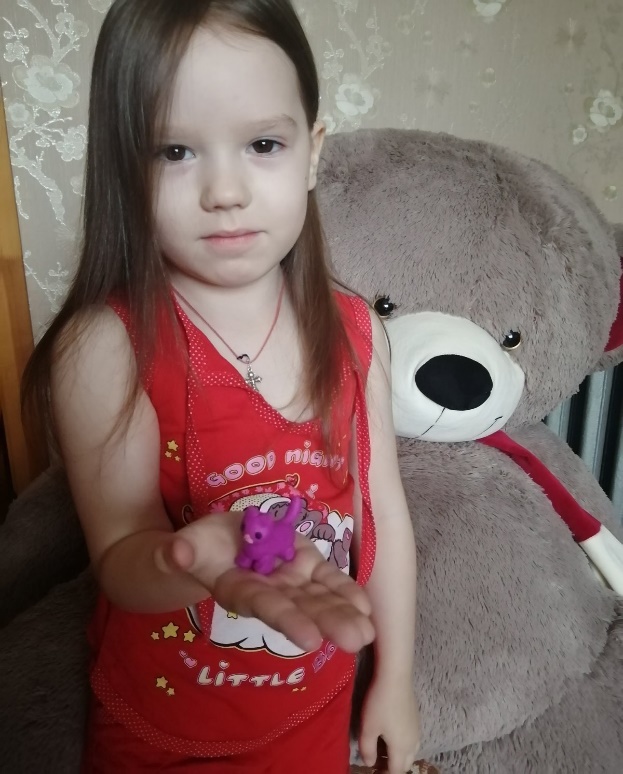 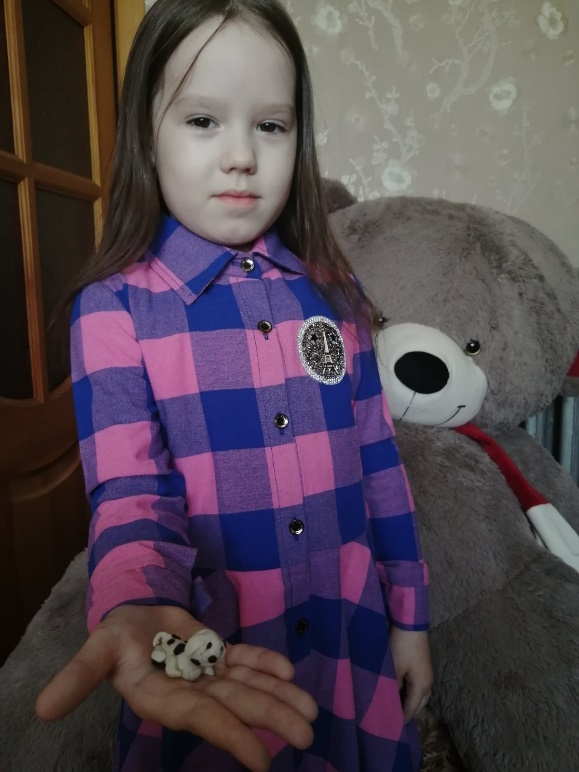 Маргарита ЕлизароваЛепка "Гусеница"Цель:  Развитие умений и навыков работы с пластилином: отрабатывая приемы «отщипывания» и «раскатывания между ладонями». Развитие мелкой моторики. - Развитие внимания, зрительно-двигательной координации, зрительного восприятия; Формирование представлений о гусенице, о строении тела, располагая шарики аккуратно друг за другом, от большого к маленькому. 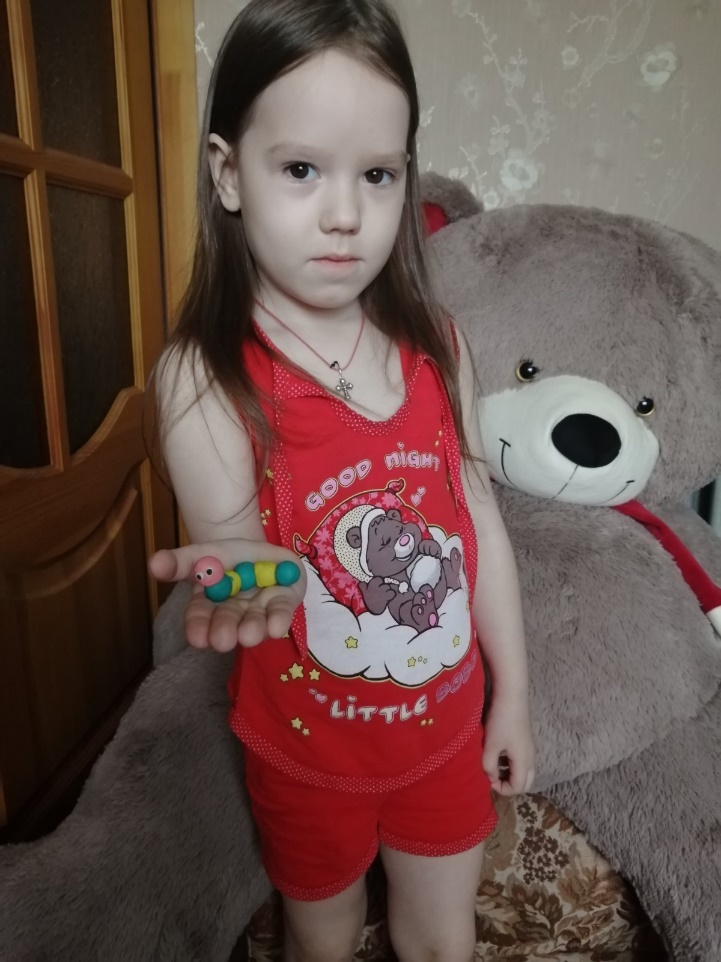 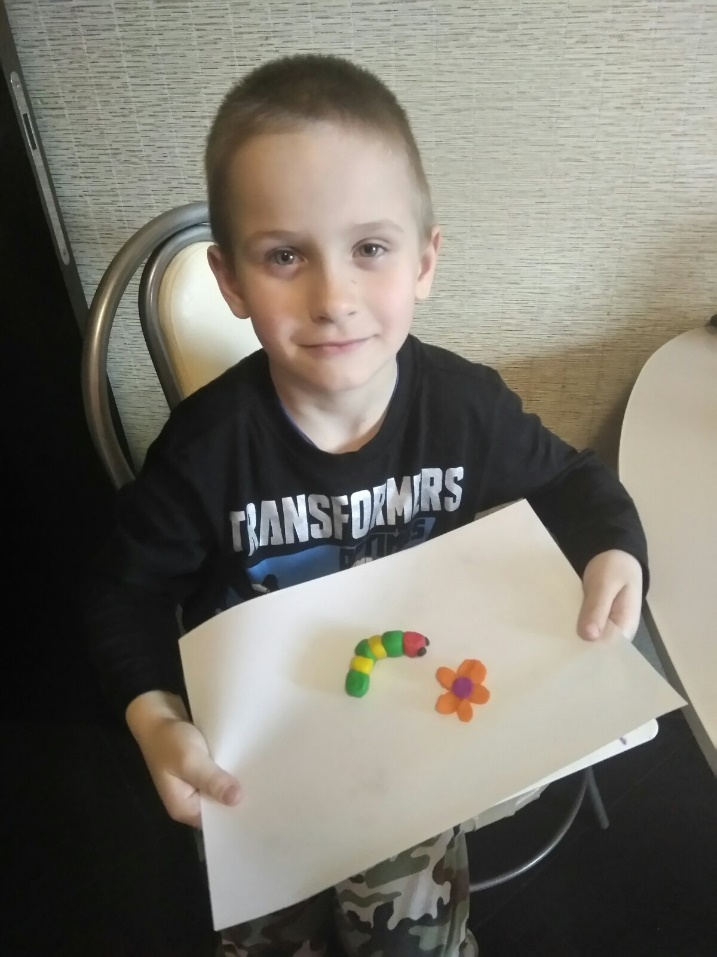 Маргарита Елизарова                            Олег ЛосьАппликация "Кошечка на полянке".Задачи: Закреплять знание геометрических фигур; Развивать мелкую моторику рук; Воспитывать аккуратность.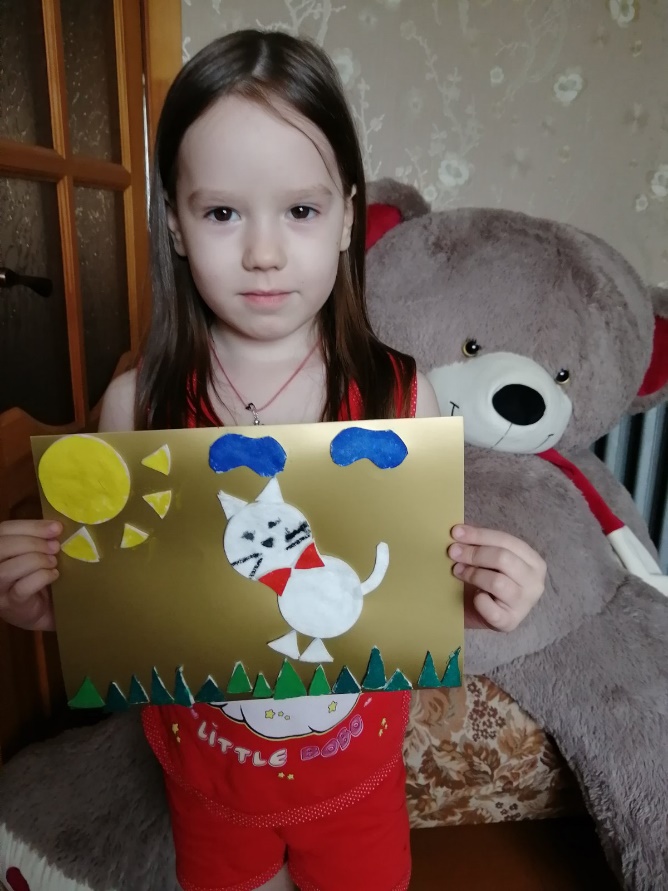                    Маргарита Елизарова5 способов как научить ребенка рисовать простые рисунки.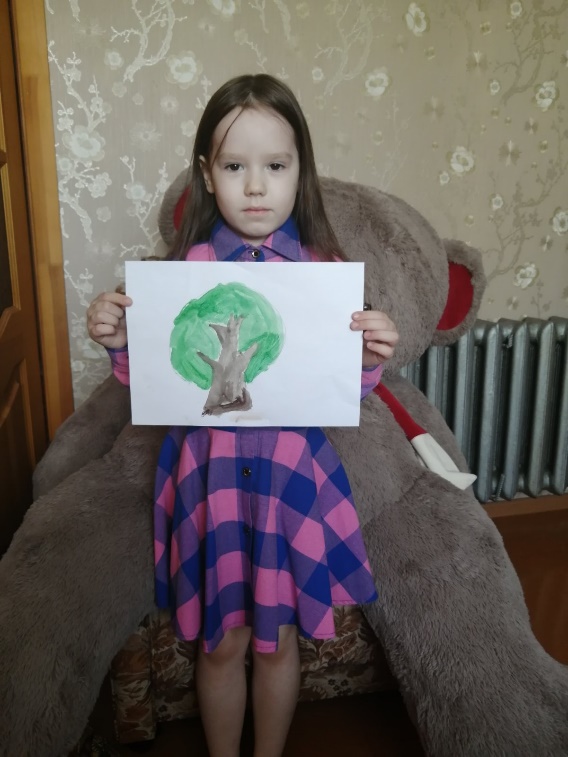 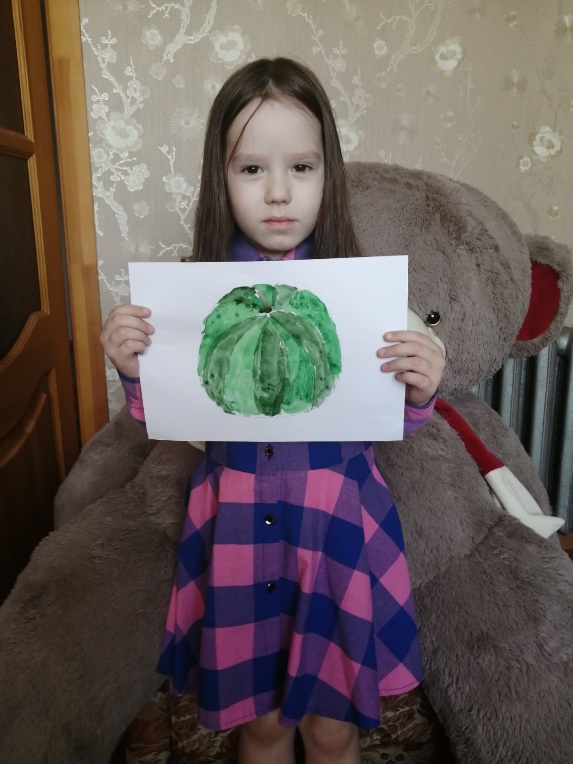 Маргарита Елизарова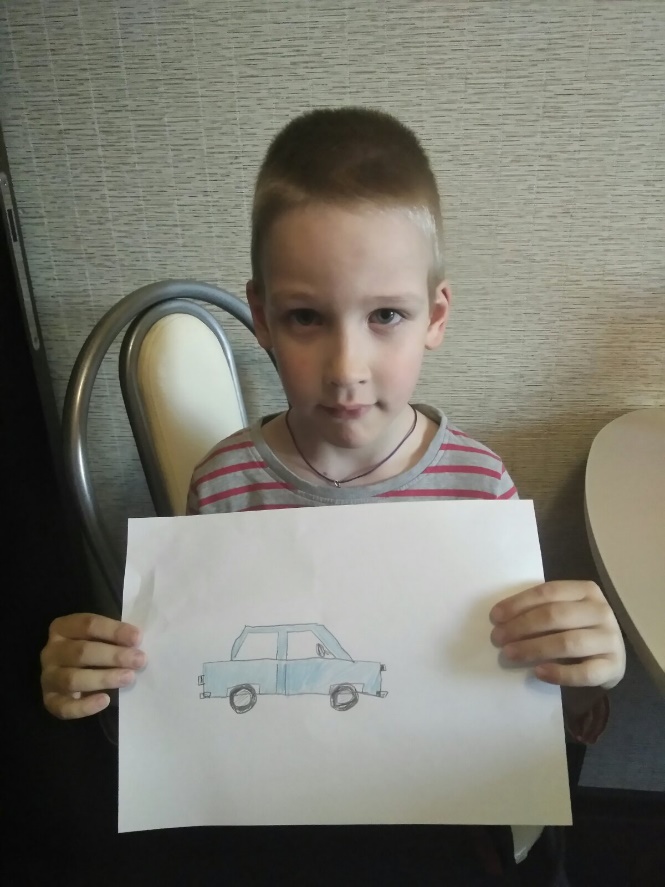                                                Артем Лось